MGCC South- East Centre AGM 2021Archive and History Report'FROM THE ARCHIVESAs a committee we have been keeping watch on the Internet and other records for trophies from the past. It is amazing what can still be found in various ways.The first picture from John Morgan shows Jackie Faulkner and her MGB the runner up of the 1972 Ranmore event she was a keen supporter of the SE Centre. By all account this event fielded a strong entry of members. It would be good to see more ladies and gents entering our 2022 competitive events - you are never too old.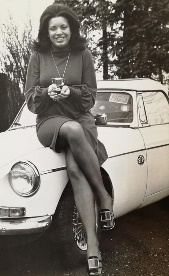 The second picture shows the Carissima Cup spotted online by William Opie which may well have an interesting history. It was hallmarked late 1920's and is Stirling silver. It was probably not first awarded until after World War 2 as it shows South- Eastern Centre. An older Club member recalls marshalling in 1963 and it being awarded to the most successful MGCC member on a night-time Hertfordshire rally. We are still searching for more information.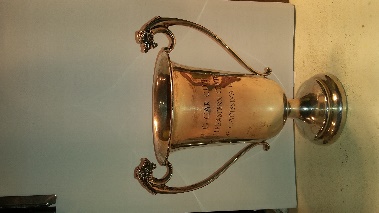 The third picture of interest is the Banana Trophy which was featured in the April 2021 SE Centre Newsletter. By chance we came across a copy of the house publication for November 1934 which refers to the presentation of the Banana Trophy to the MGCC by the Central Motor Institute (CMI). As the SE Centre we have been presenting this to the most successful racing driver at the Spring Brands Hatch meeting annually for a number of years.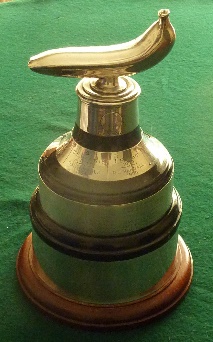 As restrictions are lifted, we have other ideas for helping preserve some of past achievements of MG cars and their drivers. Any relevant finds or ideas would be most welcome by the Committee and John Davies can be best contacted by email santana@dlgmail.co.ukPlease give some thought to the competitive aspect of the SE Centre and how we can further promote this for the future - after all way back in 1930 this was one of the prime objectives when the MG Car Club was nationally set up.John H. Davies